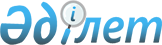 Об утверждении перечня социально-значимых убыточных маршрутов, подлежащих субсидированию на внутреннем водном транспорте по городу Уральск на 2015 год
					
			Утративший силу
			
			
		
					Постановление акимата города Уральска Западно-Казахстанской области от 30 апреля 2015 года № 1371. Зарегистрировано Департаментом юстиции Западно-Казахстанской области 20 мая 2015 года № 3912. Утратило силу постановлением акимата города Уральска Западно-Казахстанской области от 24 июня 2016 года № 1880      Сноска. Утратило силу постановлением акимата города Уральск Западно-Казахстанской области от 24.06.2016 № 1880 (вводится в действие по истечении десяти календарных дней после дня его первого официального опубликования).

      Руководствуясь Законами Республики Казахстан от 23 января 2001 года "О местном государственном управлении и самоуправлении в Республике Казахстан", от 6 июля 2004 года "О внутреннем водном транспорте", постановлением Правительства Республики Казахстан от 6 сентября 2011 года № 1017 "Об утверждении Правил субсидирования за счет бюджетных средств убытков перевозчиков, связанных с осуществлением социально значимых перевозок пассажиров на внутреннем водном транспорте" и на основании рекомендаций комиссии по субсидированию убыточных социально-значимых маршрутов, акимат города ПОСТАНОВЛЯЕТ:

      1. Утвердить перечень социально-значимых убыточных маршрутов, подлежащих субсидированию на внутреннем водном транспорте по городу Уральск на 2015 год согласно приложению.

      2. Заместителю руководителя аппарата акима города Уральска – руководителю отдела государственно-правовой работы (М. Умралеев) обеспечить государственную регистрацию данного постановления в органах юстиции, его официальное опубликование в информационно-правовой системе "Әділет" и в средствах массовой информации.

      3. Настоящее постановление вводится в действие со дня первого официального опубликования.

      4. Контроль за исполнением настоящего постановления возложить на заместителя акима города Урынгалиева Г. Г.

 Перечень социально-значимых убыточных маршрутов, подлежащих 
субсидированию на внутреннем водном транспорте по городу Уральск 
на 2015 год
					© 2012. РГП на ПХВ «Институт законодательства и правовой информации Республики Казахстан» Министерства юстиции Республики Казахстан
				
      Аким города

А. Кульгинов
Приложение 
к постановлению акимата 
города Уральска 
от 30 апреля 2015 года № 1371№

Наименование маршрутов

1

город Уральск – садоводческое товарищество "Учужный затон"

2

город Уральск – садоводческое товарищество "Барбастау"

